МОСКОВСКОЕ ОБЩЕСТВО ГРЕКОВ  ΣΥΛΛΟΓΟΣ ΕΛΛΗΝΩΝ ΤΗΣ ΜΟΣΧΑΣ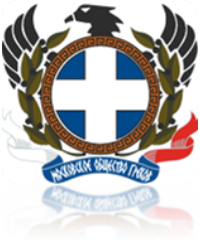 Москва, ул. Донская, д. 8 ● Тел. +7 (499) 236 4716E-mail: info@greekmos.ru ● www.greekmos.ruУважаемый соотечественник!Имею честь лично поблагодарить Вас за поддержку,  оказанную Московскому Обществу Греков, а именно за  участие и присутствие на юбилейном праздничном концерте по случаю его 25-летия и первого греческого фестиваля в Москве «Акрополис». Напоминаем, что все деньги от продажи билетов юбилейного концерта после уплаты всех налогов равными долями пойдут на благотворительные цели: -  в  приход Храма Успения Пресвятой Богородицы в г. Илиополис (Афины)- на строительство мемориала-памятника «Грекам-жертвам репрессий 1937-1938 гг.» на Всесвятском мемориальном кладбище в Краснодаре (второй этап строительства).- в Фонд «Неопалимая Купина» — на помощь в лечении  маленькой гречанки Машеньки Манеловой, страдающей ДЦПОтчет вы сможете посмотреть на нашем сайте: http://www.greekmos.ruПросим вас своевременно оплачивать членские взносы, минимальная сумма которых составляет  1200 рублей в год. Оплата членских взносов в большем размере приветствуется! С уважением, И.о Председателя                                               Кесисов П.И.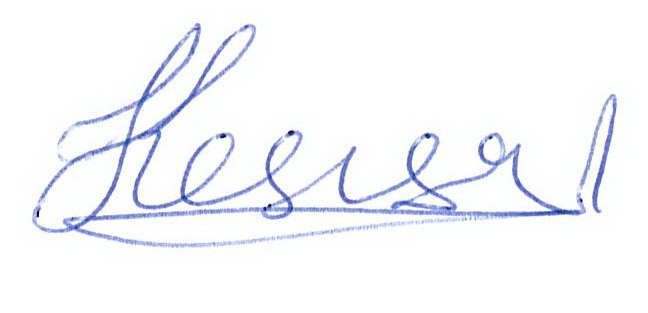 